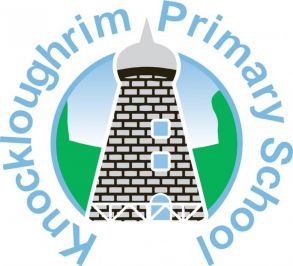 School Dates 2019/2020Term 1 Wednesday 28th August 2019 – P1+P7 Start (12pm finish) Thursday 29th & Friday 30th August 2019 – Whole School in (12pm finish)Half Term Holidays Monday 28th October 2019 - Friday 1st November 2019 (inclusive) Friday 20th December 2019 - Last Day of Term 1 (12pm finish) Christmas Holidays Monday 23rd December 2019 – Friday 3rd January 2020Term 2 Monday 6th January 2020 (Term 2 starts) Half Term Holidays Monday 17th February 2020 – Friday 21st February 2020 (inclusive) Tuesday 17th March 2020 – St Patrick’s DayEaster Holidays Thursday 9th April 2020 – Friday 17th April 2020 (inclusive) Term 3 Monday 20th April 2020 (Term 3 starts) Monday 4th May 2020 – May Day Bank Holiday – now changed to Friday 8th May Monday 25th May 2020 – Spring Bank Holiday Friday 30th June 2020 – Last Day of term (12pm finish) School Development Days The following dates have now been confirmed by the Department of Education and school will be closed for staff training on the following days:Monday 30th September 2019 		Monday 6th April 2020Tuesday 1st October 2019 		Tuesday 7th April 2020					Wednesday 8th April 2020